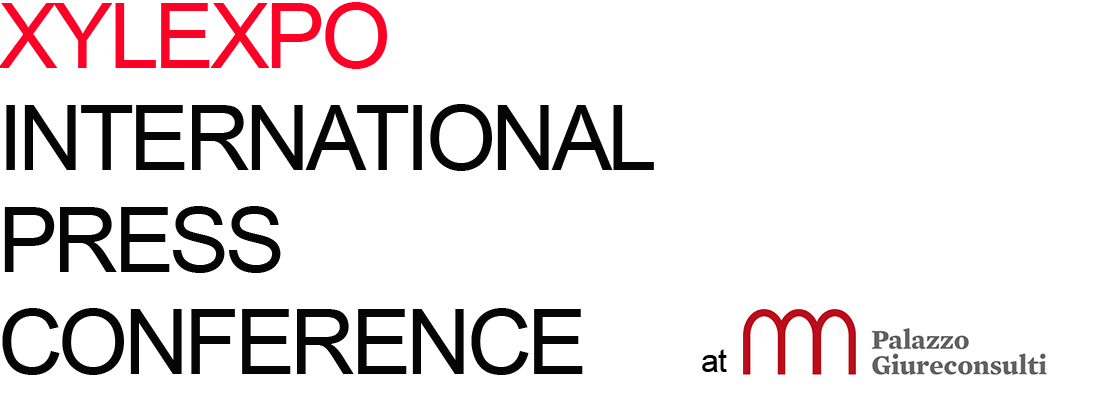 03.	SPEECH LORENZO PRIMULTINI 	presidente Acimall	“Ecco come sarà Xylexpo 2018”Eccomi ancora una volta qui, con voi, per presentarvi la prossima edizione di Xylexpo, la nostra biennale internazionale delle tecnologie e delle forniture per l’industria del mobile e la lavorazione del legno. Un evento che, come sapete, si terrà dall’8 al 12 maggio prossimo a Fieramilano-Rho e che festeggerà i suoi primi cinquant’anni. La prima edizione, infatti, risale all’oramai lontano 1968.Una lunga, intensa tradizione che abbiamo celebrato due anni fa, come ricorderete, in occasione della 25esima edizione. Oggi ribadiamo una storia che ha visto una lunghissima stagione di successi e di crescita, una pausa di riflessione negli anni di crisi, ed ora una seconda giovinezza. Sì, vi dico subito che siamo molto contenti di come si preannuncia la prossima Xylexpo, perché i dati – come vi racconteremo – sono positivi e importanti, ma soprattutto indicano una situazione estremamente chiara… ma ve ne parleremo fra poco.Prima di addentrarci in dati e considerazioni permettetemi di dare il più caloroso benvenuto a tutti voi che siete oggi in questa sala. Alcuni di voi vengono da molto, molto lontano: grazie di avere accettato il nostro invito; lo leggiamo come un segno di stima e amicizia, ma anche come una concreta dimostrazione che Xylexpo ha recuperato il proprio appeal anche nei confronti della stampa specializzata di tutto il mondo, perché Xylexpo è un argomento di cui il settore vuole sentire parlare, di cui vuole essere informato.Una vitalità premiata anche dalle persone che sono qui con me, oggi, su queste poltrone. Grazie, dunque, a Marinella Loddo di Ice, da sempre al fianco di Acimall – l’associazione che, come sapete, è la “madre” di Xylexpo – nella promozione dell’industria italiana nel mondo e anche oggi, nella organizzazione di questa conferenza stampa.Grazie a un’altra realtà vicina a Xylexpo da lunga data: mi riferisco a Fiera Milano a cui ci legano, appunto, cinquant’anni di storia. E devo ammettere che ci inorgoglisce poter brindare a questo traguardo con il suo presidente, il professor Lorenzo Caprio, al quale va il mio personale e nostro benvenuto.Sono collaborazioni preziose, rapporti continuativi che durano da quando la nostra storia è iniziata, che ne sono parte fondante. Avere successo oggi in un contesto fieristico sempre più affollato e spesso confuso dipende da molti fattori, alcuni strategici, quali le partnership con Ice e FieraMilano.E’ altrettanto strategico essere in un consesso europeo, far parte di una federazione che riunisce attorno a un unico tavolo i rappresentanti delle associazioni di settore del vecchio continente. Grazie, dunque, a Luigi De Vito,vicepresidente di Eumabois.Grazie a Federico Rossi, architetto di formazione e “tecnologo”, se mi consente questa definizione, per vocazione. E’ un architetto che ha compreso quali vantaggi la digitalizzazione porti alla creazione, al progetto, al design e oggi è il responsabile di un importante laboratorio presso la London Southbank University di cui lui stesso vi racconterà. E’ il testimonial che abbiamo scelto per questa edizione della nostra conferenza stampa, dopo Paolo Fantoni e Maurizio Riva, in chiave “Industry 4.0”.E, come già feci due anni fa, siamo sempre molto orgogliosi di ribadire che Xylexpo è l’unico evento italiano dedicato al settore delle tecnologie e delle forniture per l’industria del legno e del mobile, patrocinato da Eumabois, dal Ministero delle Attività produttive e da Cfi-Comitato Fiere Industria (Confindustria).XIE-XYLEXPO INFORMATION EVENTUn grazie anche agli sponsor di questa giornata, le aziende che avete incontrato nella sala accanto e che rimarranno con noi per tutta la mattinata. Sono i “top exhibitors” della nostra rassegna; fra loro i grandi gruppi mondiali ma anche aziende di piccole e medie dimensioni che sono qui a dimostrare l’importanza che riconoscono alla nostra fiera ma soprattutto a voi, pronti a raccontarvi le novità che proporranno a Xylexpo, la loro visione, le loro strategie…Non vi diranno forse tutto quello che vorrebbero, perché quest’anno Xylexpo si tiene all’inizio del mese di maggio e molte delle soluzioni che verranno esposte sono in piena definizione, ma sono certo che non mancheranno di incuriosirvi…Grazie dunque ai protagonisti di questa terza edizione del Xylexpo Information Event: Leuco,Salvador, Homag Group, Biesse Group, Leitz, Giardina Group, Weinig, Metal World, Scm Group, Greda, Costa Levigatrici e Finiture.XYLEXPO 2018Entriamo dunque nel vivo di questa conferenza stampa: come stanno andando i preparativi per la prossima Xylexpo? Decisamente bene, anche perchè il mercato – sia italiano che internazionale – ha indubbiamente imboccato una strada in discesa. I difficilissimi anni recenti sono stati quasi dimenticati e le opportunità si sono moltiplicate. Di questo vi parlerà ampiamente Dario Corbetta nel suo intervento.Io posso dirvi che la nostra biennale – l’unico evento del settore in Italia, come ho già ricordato – ha una particolarità, ovvero è organizzato da una associazione industriale, Acimall, che è il sindacato degli imprenditori del settore. Una associazione no-profit che ha come proprio obiettivo non il lucro, ma il mettere tutta la propria esperienza e competenza nella definizione di una vera e propria “piazza” dove offerta e domanda possano incontrarsi con successo, un contesto internazionale, una rassegna mondiale dove l’industria italiana giochi sì un ruolo di primo piano, ma al fianco di tutte le più importanti realtà provenienti da moltissimi Paesi del mondo.La nostra fiera non è un fine, ma il mezzo con cui intendiamo offrire il nostro contributo al successo di un comparto industriale che, in ultima analisi, permette ai produttori di mobili, di arredi e di milioni e milioni di beni che nascono dal legno e dai suoi derivati di rendere migliore la vita di chi li utilizza.Cinquant’anni di storia, abbiamo detto. Cinquant’anni di trasformazione, di impegno, di vitalità che ci ha portato a essere la rassegna di cui oggi sentirete parlare e che siamo certi non mancherete di visitare il prossimo maggio. Una rassegna che nel 2016, l’anno della ultima edizione, ha accolto 441 espositori su poco più di 29mila metri quadrati netti espositivi, visitata da 17.145 operatori (per un totale di oltre 41mila ingressi) di cui il 29,1 per cento stranieri. L’ultima edizione ci ha mostrato gli effetti del circolo virtuoso che siamo riusciti ad avviare: tutti ricorderete l’edizione 2012, certamente la meno “brillante” della nostra storia e per molti motivi. Ne abbiamo fatto tesoro, realizzando una fortissima campagna per portare a Milano operatori da tutto il mondo in maggior numero che permise alla edizione 2014 di registrare – grazie anche al ritorno in fiera di alcune realtà leader – una impennata del dato dei visitatori, così da convincere molti espositori che Xylexpo era un “must”. E nel 2016, con la partecipazione di tutti i leader mondiali, le cose andarono molto bene su entrambi i versanti, con ottime statistiche sia sul numero e la qualità degli espositori che degli operatori in visita.E a maggio in quanti saremo? Siamo decisamente ottimisti, convinti che questo “circolo virtuoso” continuerà a generare positività: la situazione delle adesioni a oggi parlano chiaro e indicano un buon trend. Al 16 gennaio abbiamo infatti perfezionato l’adesione di 300 aziende per una superficie netta complessiva di 30.000 metri quadrati, contro i 29.400 definitivi del 2016.Un andamento che ci ha convinto ad aprire per tempo un quarto padiglione, come il nostro ufficio stampa vi ha comunicato qualche settimana fa, così da poter soddisfare la crescente domanda di metri quadrati che moltissimi dei nostri espositori hanno manifestato, una tendenza che non vale solo per i grandi gruppi, ma anche per le medie e piccole aziende.Dunque avremo una diversa organizzazione tematica della fiera, con la presenza dei leader di mercato distribuita nei diversi padiglioni: nel padiglione 1 avremo, dunque, Biesse Group e Barberan, nel padiglione 2 Scm Group, nel padiglione 3 Homag Gorup e Cefla, nel padiglione 4 Weinig e Ima Group. Le divisioni merceologiche del passato sono oramai anacronistiche, dal momento che un sempre più folto gruppo di imprese, oserei dire la quasi totalità, vanta un catalogo estremamente ampio, con cui rivolgersi al piccolo artigiano che lavora il legno come al colosso industriale che trasforma centinaia di pannelli in ogni turno di lavoro: anche in questo Xylexpo ha fatto un passo avanti, creando un “continuum” omogeneo, senza omettere di porre nel dovuto risalto le specificità di alcuni comparti in specifiche aree dei padiglioni.Tornando per un attimo al tema dei visitatori vi confermo che quest’anno ribadiamo la scelta fatta in occasione della edizione 2016 di stabilire un biglietto di ingresso di 15 euro, ingresso che sarà invece gratuito per tutti gli operatori che si accrediteranno nel sito www.xylexpo.com; credo sia una informazione preziosa, sulla quale mi permetto di richiamare la vostra attenzione.Nuova edizione, la terza, per i nostri “Xylexpo Award” nella formula oramai consolidata che vede la giuria costituita da personalità del mondo accademico e della ricerca; con una novità: da quest’anno le sezioni del premio saranno quattro. Alla “Prima lavorazione e trasformazione del massiccio”, alla “Lavorazione del pannello” e alla “Finitura” si unisce la sezione “Utensili”, riconoscendo la specificità e la ricchezza di un comparto essenziale per l’efficacia complessiva di ogni tecnologia.Abbiamo lavorato e stiamo lavorando per offrire al settore una fiera all’altezza delle aspettative. Un impegno che trova realizzazione anche sul versante delle iniziative collaterali, sugli eventi “di contorno”. Nel padiglione 4 tornerà Xylexpo Arena, una “sala convegni” nel cuore della fiera avviata nel 2010 come luogo di confronto, di discussione e di approfondimento. Sarà in questo spazio che verranno ospitati incontri, presentazioni, eventi di cui saranno protagoniste le aziende espositrici che vorranno utilizzare questa opportunità ma anche istituti, centri di ricerca, realtà che hanno qualcosa da dire al nostro mondo.E avremo modo anche di festeggiare e di stare insieme, di fare “networking” – come oggi si usa dire – con la seconda edizione de “La notte di Xylexpo”, serata che si terrà il secondo giorno di fiera, il 9 maggio, durante la quale saranno consegnati i Xylexpo Innovation Award.Non mi resta altro da fare, prima di passare la parola al direttore Dario Corbetta, che ringraziare ancora tutti voi della vostra attenzione e darvi appuntamento dall’8 al 12 maggio a FieraMilano-Rho. Milano, 23 gennaio 2018vale la parola espressa